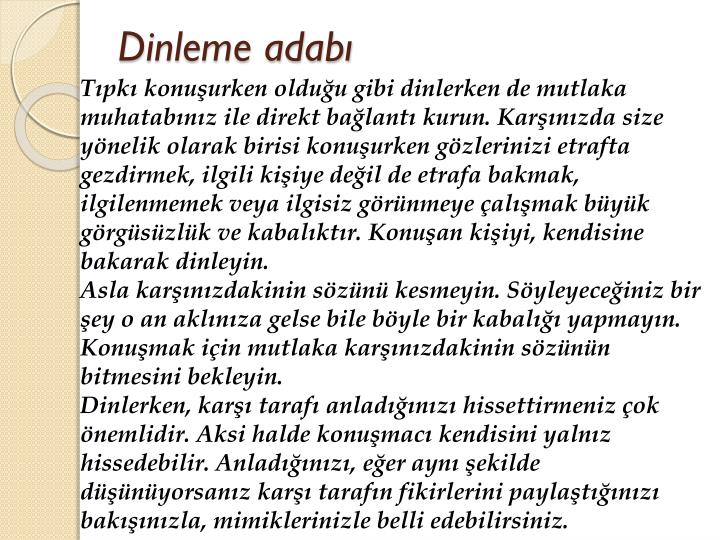 Kaynakça: Google-ilgili görseller